                                       Shire of Wongan-Ballidu			              Application form	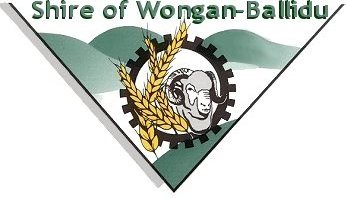      Cat RegistrationI __________________________________________________________________________________ (owner/agent) of_____________________________________________________________________________________ (Address) the owner/as the duly authorised agent of the owner of the cats particulars of which are listed in this application, declare that - (a) I am/the owner is not under 18 years of age; and (b) the particulars shown on this application are true to the best of my knowledge and belief; and I certify that means exist on the premises at which the cat will ordinarily be kept for effectively confining the cat within those premises.Name of CatAge Sex                                                             Male                                                         FemaleSterilised                                                  YES                                                            NOMicrochip NumberColour & Distinguishing MarksBreed of CatConcession Number:						Exp Date:          /      / Postal AddressPremises where cat will ordinarily be keptHome NumberMobile NumberTerm of Registration                    1 year                                                    3 years                                        LifeSignature: _________________________________________________Date: ________________________________ FOR OFFICE USE ONLY FEES PAYABLE  Sterilised Cat	 	1 year - $20.00 		3 years - $42.50 		Life - $100.00 Breeding Cat		1 year - $100.00  Pensioners ½ Registration Fee	 Registrations after 31 May ½ Registration Fee   ( except Life )This registration is valid until ____ / ____ / ____ 	   Tag Number: _____________________________________ Date of issue: ____ / ____ / ____ 		              Signature of registration officer: _______________________Shire Office:  Cnr Quinlan St and  Elphin Cr  Wongan Hills. WA. 6603	Ph: 08 9671 1011	Fax: 08 9671 1230